Community Councillor’s Expense Claim Form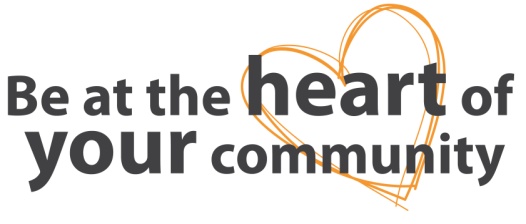 [name of] COMMUNITY COUNCILCLAIMANT STATEMENT – “I certify that :The number of miles claimed shown above has been necessarily and actually incurredA valid driving licence and MOT certificate and appropriate motor vehicle insurance is held by me1. PERIOD OF CLAIM1. PERIOD OF CLAIMFrom From From ToToTo2. Name2. Name2. Name3. Home Address3. Home Address3. Home Address3. Home Address3. Home Address3. Home Address4. Vehicle Registration4. Vehicle Registration4. Vehicle Registration4. Vehicle Registration4. Vehicle Registration4. Vehicle Registration4. Vehicle Registration4. Vehicle RegistrationDateDetails of Journey (Locations From / To and reason for journey)Details of Journey (Locations From / To and reason for journey)Details of Journey (Locations From / To and reason for journey)MilesHours of AbsenceFrom / ToVat Amount (Receipted)Other ExpensesOther ExpensesTOTALSClaimant SignatureDateAuthorised SignatureDate